RESULTADO – TOMADA DE PREÇON° 202361TP33451HEAPAO Instituto de Gestão e Humanização – IGH, entidade de direito privado e sem fins lucrativos, classificadocomo Organização Social, vem tornar público o resultado da Tomada de Preços, com a finalidade deadquirir bens, insumos e serviços para o HEMU - Hospital Estadual da Mulher, com endereço à Rua R-7, S/N, Setor Oeste, Goiânia, CEP: 74.125-090.Bionexo do Brasil LtdaRelatório emitido em 28/01/2023 09:39CompradorIGH - HUAPA - HOSPITAL DE URGÊNCIA DE APARECIDA DE GOIÂNIA (11.858.570/0004-86)AV. DIAMANTE, ESQUINA C/ A RUA MUCURI, SN - JARDIM CONDE DOS ARCOS - APARECIDA DE GOIÂNIA, GO CEP: 74969-210Relação de Itens (Confirmação)Pedido de Cotação : 264109814COTAÇÃO Nº 33451 GRAFICOS HEAPA JAN/2023Frete PróprioObservações: *PAGAMENTO: Somente a prazo e por meio de depósito em conta PJ do fornecedor. *FRETE: Só serão aceitas propostas com frete CIF epara entrega no endereço: AV. DIAMANTE, ESQUINA C/ A RUA MUCURI, JARDIM CONDE DOS ARCOS, AP DE GOIÂNIA/GO CEP: 74969210, dia ehorário especificado. *CERTIDÕES: As Certidões Municipal, Estadual de Goiás, Federal, FGTS e Trabalhista devem estar regulares desde a data daemissão da proposta até a data do pagamento. *REGULAMENTO: O processo de compras obedecerá ao Regulamento de Compras do IGH,prevalecendo este em relação a estes termos em caso de divergência.Tipo de Cotação: Cotação NormalFornecedor : Todos os FornecedoresData de Confirmação : TodasFaturamentoMínimoValidade daPropostaCondições dePagamentoFornecedorPrazo de EntregaFrete ObservaçõesDIEGO VIEIRA DA SILVA01349642177BRASÍLIA - DFDiego Vieira Da Silva - (61) 98256-12 dias após1R$ 0,000015/01/202330 ddlCIFnullconfirmação0691diegoaspgo@gmail.comMais informaçõesProgramaçãode EntregaPreçoUnitário FábricaPreçoValorTotalProdutoCódigoFabricanteEmbalagem Fornecedor Comentário JustificativaRent(%) QuantidadeUsuárioDaniellyEvelynPereira DaCruzPLACA DEFORMATURA/HOMENAGEMTAMANHO 40X30CM - AÇOINOX ESCOVADO,GRAVADO EM BAIXORELEVO.PLACA DEDIEGOVIEIRA DASILVA01349642177FORMATURA/HOMENAGEMTAMANHO 40X30CM - ACOINOX - CRIARTR$R$R$146308-PCTnull-3 Unidade2.500,0000 0,00007.500,000017/01/202316:37TotalParcial:R$33.0.07.500,0000Total de Itens da Cotação: 1Total de Itens Impressos: 1TotalGeral:R$7.500,0000Clique aqui para geração de relatório completo com quebra de página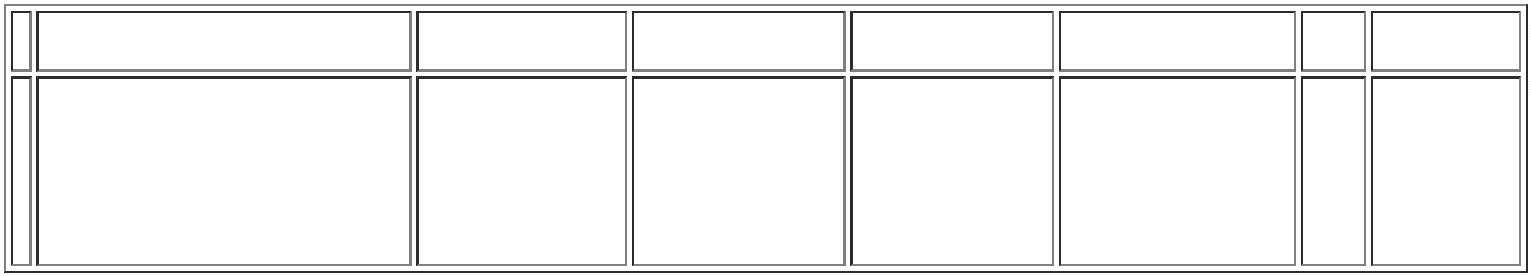 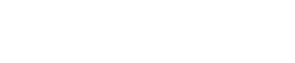 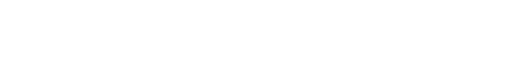 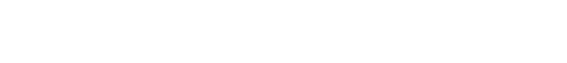 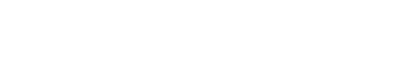 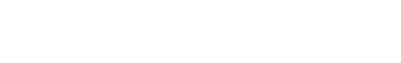 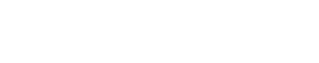 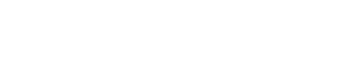 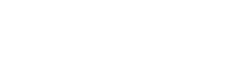 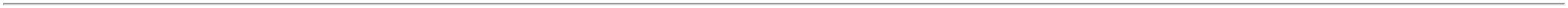 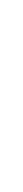 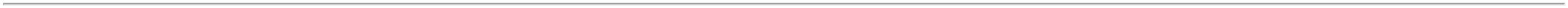 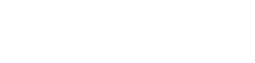 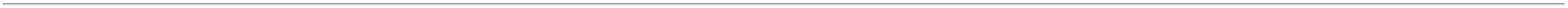 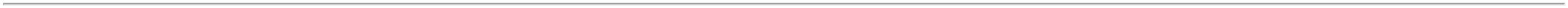 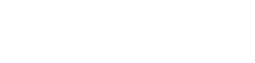 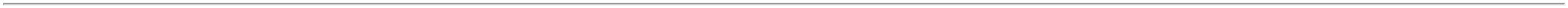 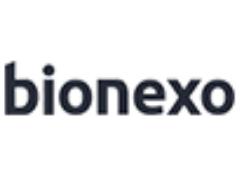 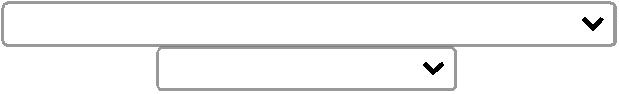 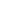 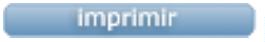 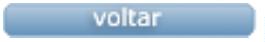 